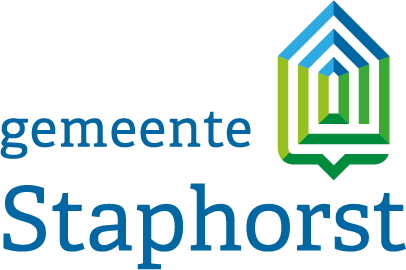 Formulier tijdelijke starterswoning op erfProcesbeschrijving Het proces om op basis van de beleidsregel “Tijdelijke woonruimte op een bestaan erf” een omgevingsvergunning voor een starterswoning te verkrijgen ziet er als volgt uit: U vult, bij voorkeur met behulp van een EPOS professional (zie hiervoor onze website) het ‘Quickscan- formulier’ en het  ‘Formulier tijdelijke starterswoning op erf’ in en indient deze  via een ‘aanvraag vooroverleg’ in bij de gemeente.Na een globale toetsing van de stukken worden deze ter behandeling voorgelegd aan de Omgevingskamer. U wordt voor dit overleg uitgenodigd, zodat u het verzoek kunt toelichten. De Omgevingskamer stelt een advies op voor het college van burgemeester en wethouders, die hier een besluit over nemen. Bij een positief collegebesluit, kunt u de aanvraag omgevingsvergunning indienen via het Omgevingsloket (zie onze website voor meer informatie). Na het volgen van de vereiste planologische procedure, kan overgegaan worden tot het verlenen van de vergunning. Gegevens erfeigenaarGegevens potentiële hoofdbewoner van het object (chalet of woonunit) Gegevens erf en het object (chalet of woonunit) Mee te leveren documenten bij de aanvraag vooroverleg: Volledig en naar waarheid ingevuld en getekend (incl. paraaf op alle pagina’s) aanvraagformulier ‘formulier tijdelijke starterswoning op erf’Bewijsmateriaal dat de potentiële hoofdbewoner zich als woningzoekende heeft ingeschreven bij het woonruimteverdeelsysteem: ‘de woningzoeker’ www.dewoningzoeker.nl (het woonruimteverdeelsysteem van woningcorporaties die aangesloten zijn bij NowoZo) Een volledig ingevulde ‘Quickscan-formulier’, behorende bij een conceptaanvraag/aanvraag vooroverleg ‘handelen in strijd regels RO’.NB: Vergeet niet, wanneer er op het erf sprake is van een hypothecaire lening, om tijdig een afspraak te maken met uw bank om uw voorgenomen plannen te bespreken.  Naar waarheid ingevuld en ondertekend: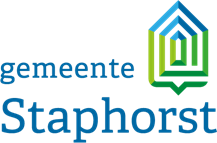 Voor- en achternaam(en):Woonadres:Postadres (wanneer anders dan woonadres): E-mailadres:Telefoonnummer:Familiaire verhouding ten opzichte van potentiële hoofdbewoner van het object: Voor- en achternaam(en): Geboortedatum:Geslacht: Woonadres:Postadres (wanneer anders dan woonadres): E-mailadres:Telefoonnummer:Familiaire verhouding ten opzichte van de erfeigenaar: Oppervlakte van het gehele erf waarop men het object wenst te plaatsen (minimaal 1200 m2 ):  Kadastrale aanduiding van het perceel waarop men het object (chalet of woonunit) wenst te plaatsen:Woonoppervlakte van het object (max. 100 m2 ):Bouwjaar van het object:Geschatte waarde van het object in euro’s:Plaats: Datum:Naam erfeigenaar:Handtekening erfeigenaar:Plaats: Datum:Naam potentiële hoofdbewoner:Handtekening potentiële hoofdbewoner: